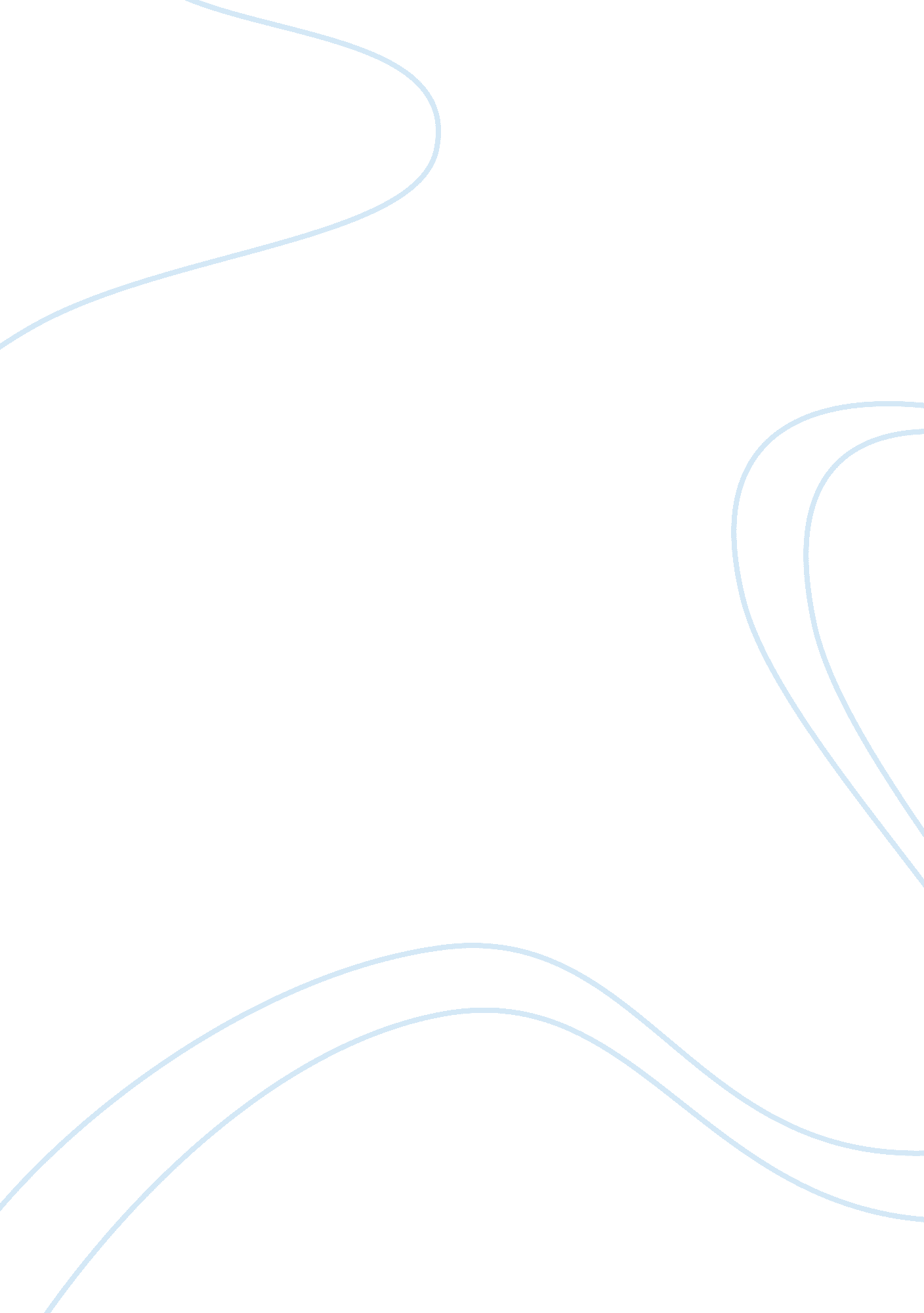 The challenge of defining media and technology in teachingMedia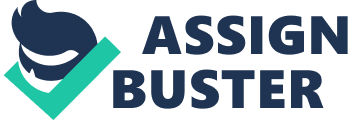 Media has many definitions running from `` a peculiar signifier of communicating '' as in `` print versus picture '' to `` the industry that provides intelligence and amusement '' as in `` the media. '' For the intents of this Literature Review media is defined as `` all agencies of communicating, whatever its format '' ( Reid, 1994, p. 51 ) . In this sense, media include symbol systems every bit diverse as print, artworks, life, sound, and gesture images. Similarly, engineering has many definitions running from `` the application of the scientific method to work out jobs as in 'the engineering of infinite geographic expedition ' '' to `` the things or procedures which embody cognition or trade within a civilization as in 'the engineering of composing ' . '' Within this study, engineering is defined as `` any object or procedure of human beginning that can be used to convey media. '' In this sense, engineering includes phenomena every bit diverse as books, movies, telecasting, and the Internet. With regard to instruction, media are the symbol systems that instructors and pupils use to stand for cognition ; engineerings are the tools that allow them to portion their cognition representations with others. The confounding of media ( a symbol system ) with engineering ( a bringing system for media ) is improbable to travel off in popular discourse about instruction any clip shortly, but the differentiation between media and engineering must be clarified every bit unequivocally as possible if their impact is to be understood. The undermentioned quotation mark from the Sixth Edition of the Encyclopedia of Educational Research ( Alkin, 1992 ) clarifies this differentiation: Computer-based engineerings can non be regarded as `` media, '' because the assortment of plans, tools, and devices that can be used with them is neither limited to a peculiar symbol system, nor to a peculiar category of activities. In this visible radiation, `` the computing machine '' is in fact a `` many-sided innovation '' of many utilizations, a symbolic tool for doing, researching, and believing in assorted spheres. It is used to stand for and pull strings symbol systems - linguisticcommunication, mathematics, music- and to make symbolic merchandises - verse forms, mathematical cogent evidence, composings. ( Salomon, 1992, p. 892 ) Salomon 's ( 1992 ) of import differentiations between media as symbol systems and engineerings as tools or vehicles for sharing media will be used throughout this paper Research shows that pupils learn more when they are able to interact with their instructors and their schoolmates and schoolroom engineering as stated by AACC Cerkovnik would assist to better the talks. Online tutorials, picture based categories. Smart classrooms cost between $ 19, 000- $ 25, 000. Training and aid would be needed to guarantee that this is a success though. Community College Journal Oct/Nov 2008 Before undertaking undertakings, pedagogues should 1 ) feel comfy utilizing engineering to learn, 2 ) understand the significance of civilization and the most effectual and appropriate ways to analyze it, and 3 ) employ didactically sound schemes for steering pupils in project-based acquisition experiences and easing coaction with instructors and pupils in international schoolrooms done through the whole procedure of making an on-line coaction. On-line instruction can ease, instructors can brainstorm collaborate portion success narratives and job solve and exchange thoughts and engage inTeacherMentoring. Teacher mentoring is realized through the development of a personal relationship between new instructors and other professionals to add value to instruction. In our Caribbean Society we may happen that this is non frequently possible so instructors normally have to come up with originative solutions toward learning pupils and promoting learning while besides taking on the other duties that go along with the learning profession. The traditional schoolroom is expected to include a Television, DVD, a camera and a projector. A touch screen interfaces that individuals could utilize a touch screen so that they are able synergistic show of information and synergistic whiteboards to utilize in the schools. Even traveling online can increase a individual 's use of synergistic online learningenvironment. Maddux ( 1998 ) says that the ground that engineering has been unsuccessful in the schoolroom is that a ) it is caused by a deficiency of fund B ) those changed by attitudinal alterations. Research shows that pupils learn more when they are able to interact with their instructors and their schoolmates and schoolroom engineering as stated by AACC Cerkovnik would assist to better the talks. Online tutorials, picture based categories. Smart classrooms cost between $ 19, 000- $ 25, 000. Training and aid would be needed to guarantee that this is a success though. Community College Journal Oct/Nov 2008 MANAGING StudentAcademicWork can besides help in the controlling of inappropriate behavior. Most inappropriate behaviour in schoolrooms that is non earnestly riotous and can be managed by comparatively simple process that prevent escalation. Effective schoolroom directors pattern accomplishments that minimize misbehavior and the pattern and usage of engineering in the schoolroom can do this a world. When pupils ' attending are engaged it makes it less likely for them to desire to be involved in other unproductive activities. It now makes it easier for the instructor to airt the pupil to what the remainder of the category should be making ( This could besides hold the consequence of being a distraction from the usual chalk/whiteboard and speak methods that are traditional in the execution of learning in the schoolroom ) More serious, riotous behaviours such as combat, uninterrupted break of lessons, ownership of drugs and stealing require direct action harmonizing to school board regulation. Basic rules of schoolroom clip direction allows us to acknowledge that allowing pupils take over lets them take the enterprise to be antiphonal to the schoolroom moral force in group activities The instructor nevertheless must ever be the usher assisting the pupils to work through whatever jobs that that your estimation is low. In schoolrooms, the most prevailing positive effects are intrinsic pupil satisfaction ensuing from success, achievement, good class, societal blessing and acknowledgment. This is why societal networking sites such as My Space, Facebook and Twitter are every bit of import as they contribute widely to the whole construct of societal acknowledgment. While congratulations used efficaciously can increase a pupil 's assurance and therefore their public presentation it must be expressed in a genuineness, and must be hone in on a specific quality of a kid. Technologyhelps the kid to detect the quality that they may hold determined to be missing Technology in our busy mundane lives help us to salvage clip. Can you conceive of a life without microwaves and autos. One in which we have to walk mundane to travel to our assorted finishs. This may look merely the impossible. While many may look to be against the usage of telecasting and the computing machine as primary agencies to replacing learning in the schoolroom this may non ever be a negative. The following shows us some grounds: Dorr ( 1992 ) indicates that most kids in the USA position less than 30 proceedings of telecasting a hebdomad in school whereas their place tele castings are on about seven hours per twenty-four hours! Why isn't telecasting used more widely in instruction? The instructor plays the major function in make up one's minding what happens in the schoolroom, and every bit long as instructors experience trouble in previewing picture, obtaining equipment, integrating plans into the course of study, and associating telecasting programming to assessment activities, telecasting screening will go on to be comparatively rare in schoolrooms. It besides seems likely that the widespread public belief that telecasting has damaging effects on development, acquisition, and behaviour will go on to restrict telecasting integrating within most schoolrooms beyond that of a comparatively modest auxiliary function. There is no conclusive grounds that telecasting stultifies the head. There is no consistent grounds that telecasting additions either hyperactivity or passiveness in kids. There is deficient grounds that telecasting sing displaces academic activities such as reading or prep and thereby has a negative impact on school accomplishment. The relationship between the sum of clip spent sing telecasting and achievement trial tons is curvilineal with achievement lifting with 1-2 hours of telecasting per twenty-four hours, but falling with longer sing periods. The research grounds indicates that sing force on telecasting is reasonably correlated with aggression in kids and striplings. Most surveies show that there are no important differences in effectivity between unrecorded instructor presentations and pictures of instructor presentations. Television is non widely in schoolrooms because instructors experience trouble in previewing picture, obtaining equipment, integrating plans into the course of study, and associating telecasting programming to assessment activities. The findings refering the impact of computer-based direction ( CBI ) in instruction can be summed up as: Computers as coachs have positive effects on learning as measured by standardised accomplishment trials, are more motivative for pupils, are accepted by more instructors than other engineerings, and are widely supported by decision makers, parents, politicians, and the populace in general. Students are able to finish a given set of educational aims in less clip with CBI than needed in more traditional attacks. Limited research and rating surveies indicate that incorporate larning systems ( ILS ) are effectual signifiers of CBI which are rather likely to play an even larger function in schoolrooms in the foreseeable hereafter. Intelligent tutoring system have non had important impact on mainstream instruction because of proficient troubles built-in in constructing pupil theoretical accounts and easing human-like communications. Overall, the differences that have been found between media and engineering as coachs and human instructors have been modest and inconsistent. It appears that the larger value of media and engineering as coachs remainders in their capacity to actuate pupils, addition equity of entre, and cut down the clip needed to carry through a given set of aims. Computer-based cognitive tools have been deliberately adapted or developed to work as rational spouses to enable and ease critical thought and higher order learning. Examples of cognitive tools include: databases, spreadsheets, semantic webs, adept systems, communications package such as teleconferencing plans, online collaborative cognition building environments, multimedia/hypermedia building package, and computing machine scheduling linguistic communications. In the cognitive tools attack, media and engineering are given straight to scholars to utilize for stand foring and showing what they know. Learners themselves function as interior decorators utilizing media and engineering as tools for analysing the universe, accessing and construing information, forming their personal cognition, and stand foring what they know to others The foundations for utilizing package as cognitive tools in instruction are: Cognitive tools empower scholars to plan their ain representations of cognition instead than absorbing representations preconceived by others. Cognitive tools can be used to back up the deep reflective thought that is necessary for meaningful acquisition. Cognitive tools enable aware, disputing learning instead than the effortless acquisition promised but seldom realized by other instructional inventions. Ideally, undertakings or jobs for the application of cognitive tools will be situated in realistic contexts with consequences that are personally meaningful for scholars. Using multimedia building plans as cognitive tools engages many accomplishments in scholars such as: undertaking direction accomplishments, research accomplishments, organisation and representation accomplishments, presentation accomplishments, and contemplation accomplishments. There are two major attacks to utilizing media and engineering in schools: pupils can lwarn `` from '' media and engineering, and they can lwarn `` with '' media and engineering ( Jonassen & A ; Reeves, 1996 ) . Learning `` from '' media and engineering is frequently referred to in footings such as instructional telecasting, computer-based direction, or incorporate lwarning systems ( Hannafin, Hannafin, Hooper, Rieber, & A ; Kini, 1996 ; Seels, Berry, Fullerton, & A ; Horn, 1996 ) . Learning `` with '' engineering, less widespread than the `` from '' attack, is referred to in footings such as cognitive tools ( Jonassen & A ; Reeves, 1996 ) and constructivist acquisition environments ( Wilson, 1996 ) . Regardless of the attack, media and engineering have been introduced into schools because it is believed that they can hold positive effects on instruction and acquisition. The intent of this study is to sum up the grounds for the effectivity and impact of media and engineering in schools around the universe. ( A restriction of this study is that the huge bulk of the published research on the effectivity of media and engineering in schools was conducted in English-speaking states such as Australia, Canada, the United Kingdom, and the United States of America. ) Research surveies refering the impact of these different attacks will be presented in the following two subdivisions of this study. But first, it is necessary to clear up what is meant by the footings `` media '' and `` engineering '' within the context of instruction. One ground for the attending being paid to media and engineering in instruction reflects commercial or corporate involvements. Although printed stuff continues to be `` the dominant medium format '' in schools ( Molenda, Russell, & A ; Smaldino, 1998, p. 3 ) , a recent Presidential study in the USA recommends that `` at least five per centum of all public K-12 educational disbursement in the United States ( or about $ 13 billion yearly in changeless 1996 dollars ) should be earmarked for technology-related outgos... . '' Still another ground for the focal point on media and instruction stems from crisp dissensions about the value of media and engineering in instruction. Enthusiastic indorsements of new media and engineerings in instruction are easy to happen in intelligence studies, political addresss, and other beginnings. Many of these announcements seem overly-optimistic if non inflated. See this quotation mark from Lewis Perelman 's 1993 book titled School 's Out: Because of the permeant and powerful impact of HL ( hyperlearning ) engineering, we now are sing the disruptive coming of an economic and societal transmutation more profound than the industrial revolution. The same engineering that is transforming work offers new learning systems to work out the jobs it creates. In the aftermath of the HL revolution, the engineering called `` school '' and the societal establishment normally thought of as `` instruction '' will be as disused and finally nonextant as the dinosaurs. ( p. 50 ) A typical illustration of this comes from the present Government of Trinidad and Tobago 'd want to give free laptops to SEA pupils in the center of September 2010. However, despite such rhetoric and other, more conservative, optimism expressed in the popular imperativeness and authorities paperss, there are besides many sceptics and a few vocal critics of media and engineering in instruction. A recent screen narrative of The Atlantic Monthly entitled `` The Computer Delusion '' illustrates a critical position of engineering in instruction, get downing with this opening sentence: There is no good grounds that most utilizations of computing machines significantly better instruction and acquisition, yet school territories are cutting plans - music, art, physical instruction - that enrich kids 's lives to do room for this doubtful panacea, and the Clinton Administration has embraced the end of `` computing machines in every schoolroom '' with credulous and dearly-won enthusiasm. ( Oppenheimer, 1997, p. 45 ) . One would believe that the plans such as the Arts and the music will be what the pupils will most likely want to acquire involved with as these countries are more synergistic. Another popular belief is that telecasting screening is damaging to the academic accomplishment of school-age kids and teens. While some surveies have reported a negative correlativity between the sum of telecasting screening and scholastic public presentation, such statistics are susceptible to misunderstandings because of step ining variables such as intelligence and socioeconomic position ( Seels et al. , 1996 ) . Undoubtedly, the most widespread belief about telecasting is that it fosters force and aggressive behaviours among kids and striplings ( Winn, The most positive research intelligence about learning `` from '' telecasting can be found in the schoolroom where 40 old ages of research show positive effects on learning from telecasting plans that are explicitly produced and used for instructional intents ( Dorr, 1992 ; Seels et al. , 1996 ) . In add-on, most surveies show that there are no important differences in effectivity between unrecorded instructor presentations and pictures of instructor presentations ( Seels et al. , 1996 ) . More significantly, there is strong grounds that telecasting is used most efficaciously when it is deliberately designed for instruction and when instructors are involved in its choice, use, and integrating into the course of study ( Johnson, 1987 ) . Historically, surveies of the large-scale executions of instructional telecasting have shown assorted. Unfortunately, there is a dearth of developmental research focused on how instructors might outdo usage telecasting in the schoolroom to heighten academic accomplishment. We know that motive is an of import factor in deriving the most from any educational experience, but we don't cognize how instructors can efficaciously actuate pupils to go to to educational telecasting. We know that feedback refering the message received ( or non received ) from telecasting is of import, but we lack clear waies as to when and how instructors should supply that feedback. And even when recommendations for utilizing telecasting in the schoolroom do be ( Stone, 1997 ) , there is small grounds that these guidelines are built-in parts of the course of study in most teacher readying plans ( Waxman & A ; Bright, 1993 ) . The earliest signifiers of computer-based direction were to a great extent influenced by the behavioural psychologicalscienceof B. F. Skinner ( 1968 ) . These plans were basically automated signifiers of programmed direction. They presented information to the pupil in little sections, required the pupil to do open responses to the information as stimulation, and provided feedback to the pupil along with differential ramification to other sections of direction or to drill-and-practice modus operandis. Although this basic behavioural theoretical account continues to rule mainstream educational applications of computing machines such as incorporate learning systems ( Bailey, 1992 ) , interactivity in some of today 's most advanced applications, such as constructivist learning environments ( Wilson, 1996 ) , is based upon progress in cognitive psychological science and constructivist teaching method ( Coley et al. , 1997 ) ( see Section Three of this study ) . The good intelligence is that even with a chiefly behavioural teaching method, computing machines as coachs have positive effects on learning as measured by standardised accomplishment trials, are more motivative for pupils, are accepted by more instructors than other engineerings, and are widely supported by decision makers, parents, politicians, and the populace in general ( Coley et al. , 1997 ; President 's Committee of Advisors onScience and Technology, 1997 ) . Integrated learning systems ( ILS ) utilize computing machine webs to unite comprehensive educational `` courseware '' with centralised direction tools.. In a particular issue ofEducationTechnology magazine devoted to ILS, Bailey ( 1992 ) asked two primary inquiries: `` Why do they ( ILS ) continue to rule the school engineering market? Are they every bit effectual as the sellers claim? '' ( p. 3 ) . Why are ILS so popular among pedagogues, at least those with the power to do buying determinations? Bailey ( 1993 ) and Becker ( 1992b ) depict some of the sensed advantages of incorporate learning systems that help to explicate why ILS dominate the school engineering market, Networking allows centralized direction by instructors and decision makers. Salomon, Perkins, and Globerson ( 1991 ) make an of import differentiation between the effects of learning with and of engineering: First, we distinguish between two sorts of cognitive effects: Effects with engineering obtained during rational partnership with it, and the effects of it in footings of the movable cognitive residue that this partnership leaves behind in the signifier of better command of accomplishments and schemes. Cognitive tools are learner-controlled, non teacher-controlled or technology-driven. For illustration, when pupils build databases, they are besides building their ain conceptualisation of the organisation of a sphere of cognition. Cognitive tools are non designed to cut down information processing, that is, do a undertaking easier, ( Perkins, 1993 ) . The nature and beginning of the undertaking or job is paramount in applications of cognitive tools. Past failures of `` tool '' attacks to utilizing computing machines in instruction can be attributed mostly to the delegating of the tools to traditional academic undertakings set by instructors or the course of study. Cognitive tools are intended to be used by pupils to stand for cognition and work out jobs while prosecuting probes that are relevant to their ain lives. These probes are ideally situated within a constructivist larning environment ( Duffy, Lowyck, & A ; Jonassen, 1993 ) . Cognitive tools won't be effectual when used to back up teacher-controlled undertakings entirely. Another facet that we would look at is the usage of of multimedia building package Programs. Multimedia is the integrating of more than one medium into some signifier of communicating or experience delivered via a computing machine. Most frequently, multimedia refers to the integrating of media such as text, sound, artworks, life, picture, imagination, and spacial mold into a computing machine system ( von Wodtke, 1993 ) . Using comparatively cheap desktop computing machines, users are now able to capture sounds and picture, manipulate sound and images to accomplish particular effects, synthesise sound and picture, create sophisticated artworks including life, and incorporate them all into a individual multimedia presentation Multimedia presentations are prosecuting because they are multimodal. In other words, multimedia can excite more than one sense at a clip, and in making so, may be more eye-catching and attention-holding. In the cognitive tools attack, multimedia is non a signifier of direction to larn from, but instead a tool for building and larning with. Learners may make their ain multimedia cognition representations that reflect their ain positions on or understanding of thoughts. Or scholars may join forces with other scholars to develop a schoolroom or school multimedia cognition base. Ideally, undertakings or jobs for the application of multimedia building package as a cognitive tool should be situated in realistic contexts with consequences that are personally meaningful for scholars. Beichner ( 1994 ) studies on a undertaking where these conditions were met in a alone manner. The topics in this Carver, Lehrer, Connell, and Ericksen ( 1992 ) list some of the major thought accomplishments that scholars learn and use as multimedia interior decorators: Project Management Skills a Making a timeline for the completion of the undertaking. Allocating resources and clip to different parts of the undertaking. Delegating functions to team members. Research Skills Determining the nature of the job and how research should be organized. Presenting thoughtful inquiries about construction, theoretical accounts, instances, values, and functions. Searching for information utilizing text, electronic, and pictural information beginnings. Developing new information with interviews, questionnaires and other study methods. Analyzing and construing all the information collected to place and construe forms. Organization and Representation Skills Deciding how to section and sequence information to do it apprehensible. Deciding how information will be represented ( text, images, films, sound, etc. ) . Deciding how the information will be organized ( hierarchy, sequence ) and how it will be linked. Presentation Skills Maping the design onto the presentation and implementing the thoughts in multimedia. Attracting and keeping the involvements of the intended audiences. Contemplation Skills Measuring the plan and the procedure used to make it. Revising the design of the plan utilizing feedback. something `` from '' these communications. The instructional procedures built-in in the `` from '' attack to utilizing media and engineering in schools can be reduced to a series of simple stairss: 1 ) exposing pupils to messages encoded in media and delivered by engineering, 2 ) presuming that pupils perceive and encode these messages, 3 ) necessitating a response to bespeak that messages have been received, and 4 ) supplying feedback as to the adequateness of the response. Television and the computing machine are the two primary engineerings used in the `` from '' attack. The findings refering the impact of telecasting in instruction can be summed up as: There is no conclusive grounds that telecasting stultifies the head. There is no consistent grounds that telecasting additions either hyperactivity or passiveness in kids. There is deficient grounds that telecasting sing displaces academic activities such as reading or prep and thereby has a negative impact on school accomplishment. The relationship between the sum of clip spent sing telecasting and achievement trial tons is curvilineal with achievement lifting with 1-2 hours of telecasting per twenty-four hours, but falling with longer sing periods. The preponderance of the research grounds indicates that sing force on telecasting is reasonably correlative 